МЕНЮ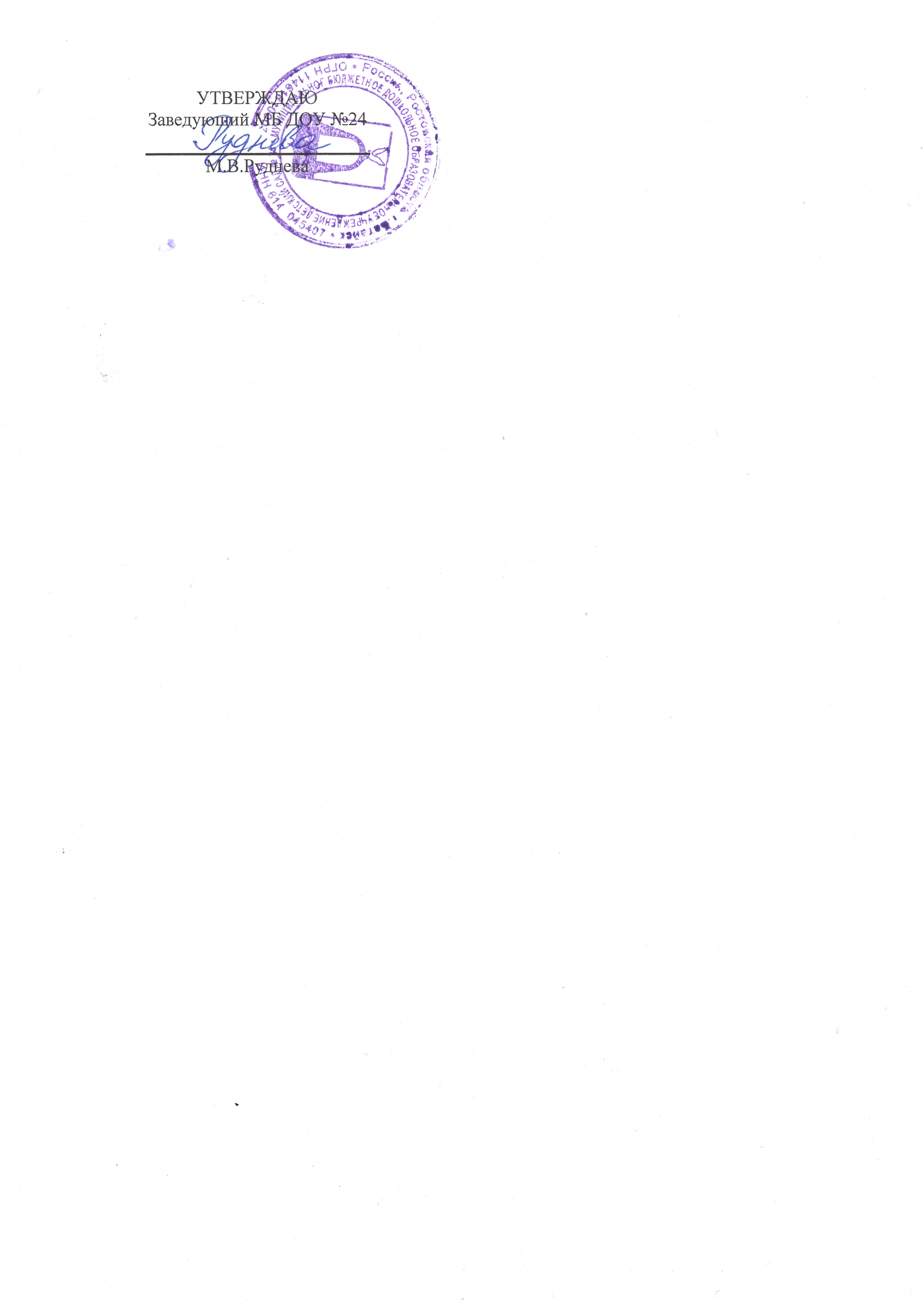 Дата 02.08.2022 год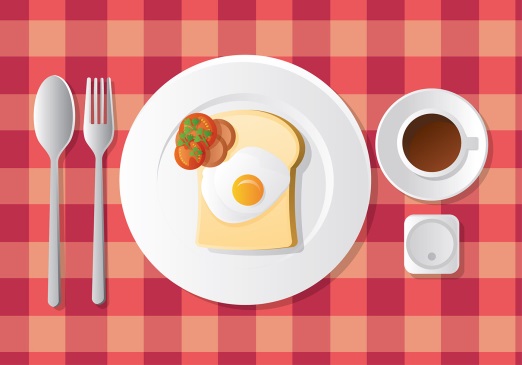 ЗАВТРАКЗапеканка творожно-манная150/180ЗАВТРАКБатон, масло, сыр20/5/5ЗАВТРАКЧай180/200ЗАВТРАКХлеб13ЗАВТРАКЗАВТРАК2 ЗАВТРАКЯблоко1002 ЗАВТРАК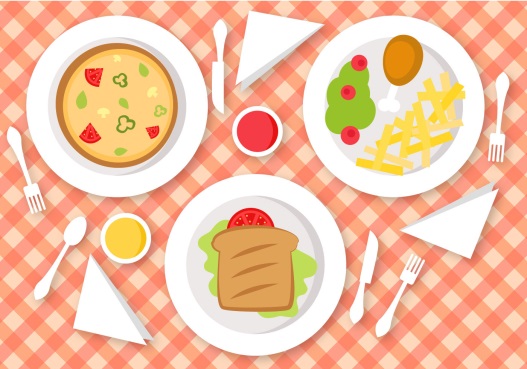 ОБЕДБорщ150/180ОБЕДТефтели130/170ОБЕДКомпот из сухофруктов180/200ОБЕДЗеленый горошек30/50ОБЕДХлеб в/с15ОБЕДХлеб р/пш13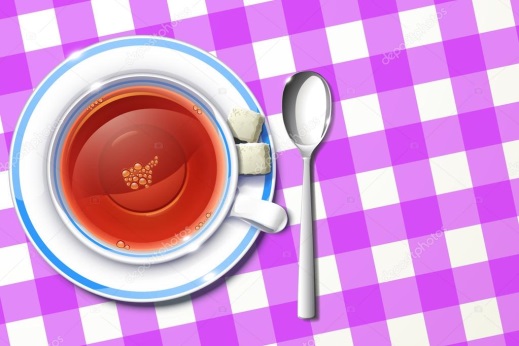 ПОЛДНИККефир150/180ПОЛДНИКБатон   с  повидлом35/50ПОЛДНИКПОЛДНИКПОЛДНИКПОЛДНИК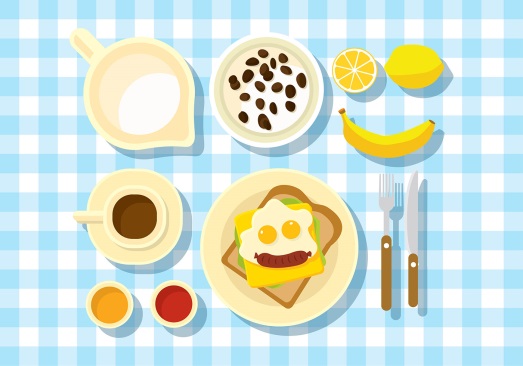 УЖИНКаша молочная пшенная180/200УЖИНКисель молочный180/200УЖИНХлеб15/20УЖИНУЖИНУЖИН